Cesena, 9/3/2021Circolare 124-20								PLESSO COMANDINI											   Ai rappresentanti dei genitori									   Ai rappresentanti degli alunni										   p.c. Alla DSGA											Al personale ATAOggetto: convocazione Consigli di Classe quinta unificatiSono convocati il 18 marzo dalle ore 16 i consigli di classe quinta, unificati, on line (solo docenti) per discutere il seguente ordine del giorno:Definizione commissioni d’esame ai sensi di ordinanza MIUR 54 del 3/3/21Andamento didattico e disciplinare: situazione ritardi, assenze, condotta e profitto, eventuali sanzioni disciplinari (si raccomanda a tal proposito la individuazione dei casi più gravi e significativi);Svolgimento esame di stato: illustrazione ordinanza MIUR 53 del 3/3/21Varie ed eventualiI docenti impegnati su più classi e/o i docenti che completano il loro orario presso altro Istituto ed in base al loro piano di partecipazione risultano non presenti a questa convocazione avranno cura di comunicare ai coordinatori di classe la loro partecipazione/assenza ai Consigli, Il DS provvederà a inviare il link di meet a tutti i docenti alla mail collettiva del cdc I consigli di classe quinta unificati si svolgeranno on line secondo il seguente ordine:dalle 16 alle 16.30 consigli di classe quinta Pascaldalle 16.30 al termine consigli di classe ComandiniI docenti del Comandini sono invitati dunque a collegarsi non prima delle 16.30.Per accelerare tutti i procedimenti, tutti i docenti sono invitati a leggersi le due ordinanze pubblicate sul sito di istituto in allegato alla circolare 121, in modo da portare in discussione le possibili domande sui contenuti delle stesse.Il Dirigente ScolasticoProf. Francesco Postiglione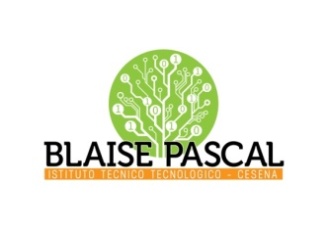 ISTITUTO Superiore 
Pascal/ComandiniP.le Macrelli, 100 
47521 Cesena 
Tel. +39 054722792 
Cod.fisc. 90076540401 - Cod.Mecc. FOIS01100L
FOIS0100L@istruzione.itFOIS0100L@pec.istruzione.it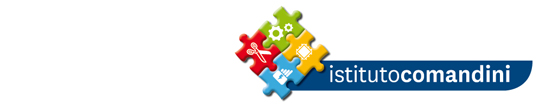 